Приложение 1к постановлению администрации городского округа Верх-Нейвинскийот_________________№______ПОЛОЖЕНИЕо проведении спортивного Фестиваля «Верх-Нейвинские тропы-II 2019» 1. Цели и задачи.-   пропаганда физической культуры, спорта и здорового образа жизни;-   развитие массового спорта;-   популяризация оздоровительного бега по пересечённой местности;-   выявление сильнейших спортсменов;-   приобщение населения к активному занятию спортом.2. Время и место проведения.    Спортивный Фестиваль состоится 20 июля 2019 года в 12-00 в пгт. Верх-Нейвинский, ул.Еловая д. 22А, на лыжной базе «ДЮСШ им. В.Зимина».    Проезд к месту старта с вокзала ст. Верх-Нейвинский автобус № 8 до конечной остановки, далее по указателям.     Добраться из г. Екатеринбурга можно на электричке или на автобусе маршрут №605 с «Северного автовокзала».3. Программа соревнований.   Начало соревнований  в 12-00. Длина беговой дистанции 5км., 10км.и детский забег 450м. Дистанция забега проходит по лесной зоне с преодолением вершин. Набор высоты 83 метра. На преодоление дистанции  отводится 5 км. 1 час 00 мин.,10 км. 2 часа 00 мин. Старт и финиш всех дистанций на лыжной базе «им.В. Зимина».10.00-11.30 Регистрация участников.11.45 Торжественное открытие пробега 2019 года.12.00 Старт в дисциплине бег на дистанции 5 км и 10 км по пересечённой местности.11.15 Старт детского забега14.00 Награждение4. Организаторы соревнований.     Общее руководство подготовкой и проведением соревнований осуществляется МАУ ДО "ДЮСШ им.В.Зимина" и партнером КЛБ «Успех». 5. Порядок регистрации.     Заявки принимаются до 18 июля 2019 года в электронном виде на адрес:dyusshzimin@mail.ru, тел. для справок 8(34370) 5-95-14.     Выдача стартовых номеров будет происходить в день старта с 10.00 до 11.30.6. Участники соревнований.    К соревнованиям допускаются любители бега, имеющие достаточную физическую подготовку и медицинскую справку о допуске к соревнованиям, заверенную врачом. Для участников моложе 18 лет обязательно согласие законных представителей.   Участники соревнуются в следующих категориях:2009г.р. и младше М.Д. – 1 км.2007-2008г.р. М.Д. – 1 км.2005-2006г.р. М.Д. – 1 км.2001-2004г.р. М.Ж-5км.   10. 2001-2004г.р. М.Ж.-10км.1989-2000г.р. М.Ж.-5км.   11. 1989-2000г.р. М.Ж-10км.1979-1988г.р. М.Ж.-5км.   12. 1979-1988г.р. М.Ж.-10км.1969-1978г.р. М.Ж.-5км.   13. 1969-1978г.р. М.Ж.-10км.1959-1968г.р. М.Ж.-5км.   14. 1959-1968г.р. М.Ж.-10км.1958г.р. и старше М.Ж-5км   15. 1958г.р. и старше М.Ж.-10км.16. Абсолют на 10км. среди М.Ж.7. Награждение.          Подведение итогов соревнования осуществляется Судейской коллегией. По итогам проведения соревнования Судейской коллегией выносится решение, содержащее информацию о победителях соревнования с указанием данных победителей, а также занятых мест.     Победители определяются исходя из потраченного времени на прохождение дистанции с момента общего старта.     Награждение проводится в абсолютном зачете для первых мест у мужчин и женщин, по возрастным группам для первых трех мест в мужском и женском зачетах. Призы за призовые места  в группах и в абсолюте предоставляются МАУ ДО "ДЮСШ им. В.Зимина", КЛБ «Успех», дипломы, медали и предоставляются спонсорами соревнования.     Каждый участник соревнования получает памятный вымпел.8. Обеспечение безопасности и ответственность участников     Участники соревнований несут персональную ответственность за выполнение правил техники безопасности, соблюдение порядка и экологических норм на месте проведения соревнований. Ответственность за жизнь и здоровье участников несут сами участники и тренера. Организаторы соревнований ответственности за жизнь и здоровье участников не несут.9. Фото и видео съемка.     Организаторы осуществляют фото и видео съемку соревнования без ограничений и оставляют за собой право использовать полученные ими во время соревнования материалы по своему усмотрению.     В ходе проведения соревнования будет организована видео и фотосъемка при поддержке проекта.Настоящее положение является официальным вызовом на соревнования.Справки по телефону – 8(922)227-54-64.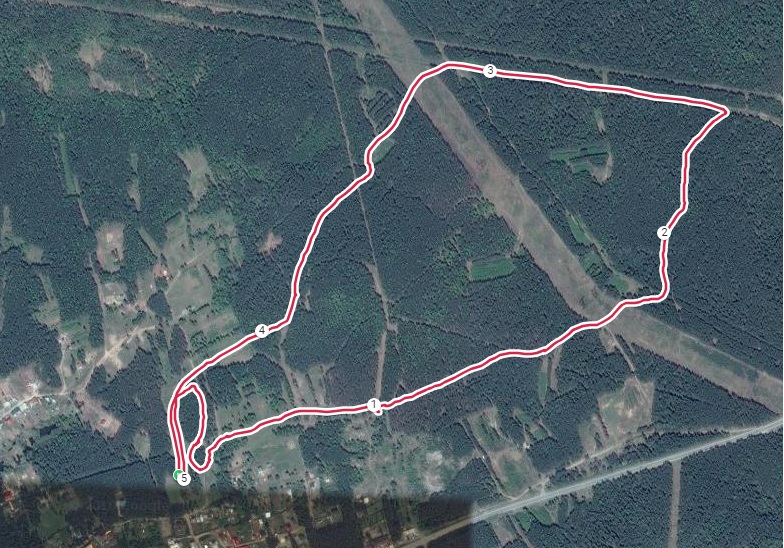 